ΜΟΡΦΩΤΙΚΟΣ ΕΚΠΟΛΙΤΙΣΤΙΚΟΣ ΛΑΟΓΡΑΦΙΚΟΣ  και ΑΘΛΗΤΙΚΟΣ ΣΥΛΛΟΓΟΣΟ  ΑΓΙΟΣ  ΕΛΕΥΘΕΡΙΟΣΔ/νσις: Ι. Ν. Ευαγγελισμού της Θεοτόκου,   ΤΚ 122 43    -    ΑΙΓΑΛΕΩΗλεκτρονική Διεύθυνση: www.melasoagioseleutherios.grΑΙΓΑΛΕΩ 10 OKTΩΒΡΙΟΥ 2016Προς: Τα Μέλη του Συλλόγου ΠΡΟΣΚΛΗΣΗΤο Δ.Σ του Μ.Ε.Λ.Α.Σ   Ο ΑΓΙΟΣ ΕΛΕΥΘΕΡΙΟΣ  σας προσκαλεί να λάβετε μέρος στην ετήσια Γενική Συνέλευση, των μελών του. H  Γ.Σ. θα πραγματοποιηθεί την Κυριακή 20-11-2016 και ώρα   07:00  μ.μ. στον Υπόγειο Χώρο του Ιερού ναού του Ευαγγελισμού της Θεοτόκου/ Αγίου Ελευθερίου στο τέρμα Παπαναστασίου στο Αιγάλεω.      ΘΕΜΑΤΑ ΗΜΕΡΗΣΙΑΣ ΔΙΑΤΑΞΕΩΣ Επικύρωση πρακτικών προηγούμενης Γ.Σ.Έκθεση  πεπραγμένων Δ.Σ. (Διοικητικά - Οικονομικά)Έκθεση Ελεγκτικής Επιτροπής Έγκριση πεπραγμένων & απαλλαγής του ΔΣΚατάθεση και έγκριση Απολογισμού 2016Κατάθεση και έγκριση Προϋπολογισμού 2017    Δικαιούχοι ψήφου στη Γενική Συνέλευση είναι τα Μέλη που έχουν τακτοποιήσει τις Οικονομικές τους υποχρεώσεις προς το Σύλλογο μέχρι και το 2016.   Σε περίπτωση μη απαρτίας η Γ.Σ. θα πραγματοποιηθεί την Κυριακή 27-11-2016 στον ίδιο χώρο και την ίδια ώρα.                                      Για το Διοικητικό Συμβούλιο               Ο ΠΡΟΕΔΡΟΣ                                        Ο ΓΕΝ. ΓΡΑΜΜΑΤΕΑΣΠρωτ. ΓΕΩΡΓΙΟΣ ΦΕΙΔΟΠΟΥΛΟΣ                     ΔΗΜΗΤΡΗΣ ΜΕΤΑΞΑΣ     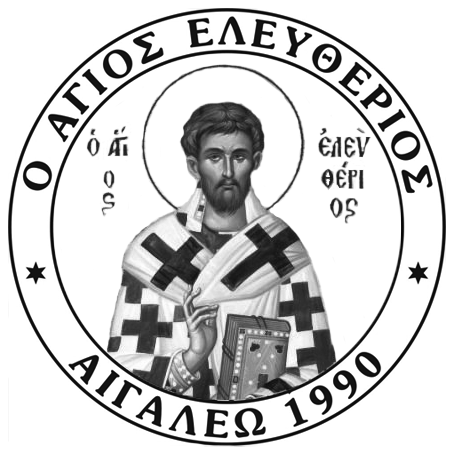 